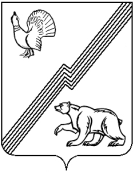 АДМИНИСТРАЦИЯ ГОРОДА ЮГОРСКАХанты-Мансийского автономного округа – Югры ПОСТАНОВЛЕНИЕот  10 октября 2019 года 									          № 2199О внесении изменений в постановление администрации города Югорска от 31.10.2018 № 3009 «О муниципальной программе города Югорска«Отдых и оздоровление детей» В связи с уточнением объемов финансирования, основных мероприятий                                    и соисполнителей муниципальной программы города Югорска, в соответствии                               с постановлением администрации города Югорска от 18.10.2018 № 2876 «О модельной муниципальной программе города Югорска, порядке принятия решения о разработке муниципальных программ города Югорска, их формирования, утверждения и реализации                       в соответствии с национальными целями развития»:1. Внести в приложение к постановлению администрации города Югорска от 31.10.2018 № 3009 «О муниципальной программе города Югорска «Отдых и оздоровление детей»                         (с изменениями от 29.04.2019 № 884, 24.07.2019 № 1638) следующие изменения:1.1. В паспорте муниципальной программы:1.1.1. Строку «Целевые показатели муниципальной программы» изложить в следующей редакции:«                                                                                                                                                   ».1.1.2. Строку «Параметры финансового обеспечения муниципальной программы» изложить в следующей редакции:«».1.2. Таблицу 1,2 изложить в новой редакции (приложение).2. Опубликовать постановление в официальном печатном издании города Югорска, разместить на официальном сайте органов местного самоуправления города Югорска                      и в государственной автоматизированной системе «Управление».3. Настоящее постановление вступает в силу после его официального опубликования.4. Контроль за выполнением постановления возложить на заместителя главы города Югорска Т.И. Долгодворову.Глава города Югорска                                                                                                 А.В. БородкинПриложение 1к постановлениюадминистрации города Югорскаот   10 октября 2019 года  №  2199Таблица 1Целевые показатели муниципальной программы Приложение 2к постановлениюадминистрации города Югорскаот   10 октября 2019 года  №  2199Таблица 2Перечень основных мероприятий муниципальной программыЦелевые показатели муниципальной программы1. Сохранение доли квалифицированного персонала, осуществляющего свою профессиональную деятельность при организации лагерей с дневным пребыванием детей и выезжающих             с организованными группами детей на отдых за пределы города Югорска на уровне 100,0%.2. Отсутствие случаев травматизма и несчастных (страховых) случаев при проведении оздоровительной кампании.3. Количество детей, охваченных организованными формами отдыха      в лагерях с дневным пребыванием детей города Югорска, не менее 2 223 человек ежегодно.4. Количество детей, оздоровленных на базе санатория – профилактория общества с ограниченной ответственностью                     «Газпром трансгаз Югорск», не менее 90 человек ежегодно.5. Количество детей, охваченных организованными формами отдыха     и оздоровления за пределами города Югорска, не менее 270 человек ежегодно.6. Сохранение доли населения, удовлетворенного качеством услуги по организации отдыха и оздоровления детей от общего количества респондентов, на уровне 100,0%/7. Увеличение доли детей в возрасте от 6 до 17 лет (включительно), охваченных всеми формами отдыха и оздоровления, от общей численности детей, нуждающихся в оздоровлении, с 96,5% до 98%.Параметры финансового обеспечения муниципальной программыОбщий объем финансирования муниципальной программы составляет 319 714,5 тыс. рублей.2019 год – 27 138,7 тыс. рублей; 2020 год – 26 597,8 тыс. рублей;2021 год – 26 597,8 тыс. рублей;2022 год – 26 597,8 тыс. рублей;2023 год – 26 597,8 тыс. рублей;2024 год – 26 597,8 тыс. рублей;2025 год – 26 597,8 тыс. рублей;2026 – 2030 год – 132 989,0 тыс. рублей№показателяНаименование целевых показателейЕд. измеренияБазовый показатель на начало реализации муниципальной программыЗначение целевого показателя по годамЗначение целевого показателя по годамЗначение целевого показателя по годамЗначение целевого показателя по годамЗначение целевого показателя по годамЗначение целевого показателя по годамЗначение целевого показателя по годамЦелевое значение показателя на момент окончания реализации муниципальной программы№показателяНаименование целевых показателейЕд. измеренияБазовый показатель на начало реализации муниципальной программы2019202020212022202320242025Целевое значение показателя на момент окончания реализации муниципальной программы1234567891011121Доля квалифицированного персонала, осуществляющего свою профессиональную деятельность при организации лагерей с дневным пребыванием детей и выезжающих                                         с организованными группами детей на отдых                         за пределы города Югорска%100,0100,0100,0100,0100,0100,0100,0100,0100,02Количество случаев травматизма и несчастных (страховых) случаев при проведении оздоровительной кампанииед0000000003Количество детей, охваченных организованными формами отдыха в лагерях с дневным пребыванием детей города Югорска чел.2 220≥2 223≥2 223≥2 223≥2 223≥2 223≥2 223≥2 223≥2 2234Количество детей, оздоровленных на базе санатория – профилактория общества с ограниченной ответственностью «Газпром трансгаз Югорск»чел90≥90≥90≥90≥90≥90≥90≥90≥905Количество детей, охваченных организованными формами отдыха и оздоровления за пределами города Югорскачел270≥270≥270≥270≥270≥270≥270≥270≥2706Доля населения, удовлетворенного качеством услуги по организации отдыха и оздоровления детей                      от общего количества респондентов%.100,0100,0100,0100,0100,0100,0100,0100,0100,07Доля детей в возрасте от 6 до 17 лет (включительно), охваченных всеми формами отдыха и оздоровления, от общей численности детей, нуждающихся                           в оздоровлении.%96,096,596,596,896,897,097,098,098,0Номер строкиНомер основного мероприятияОсновные мероприятия муниципальной программы(их связь с целевыми показателями муниципальной программы)Основные мероприятия муниципальной программы(их связь с целевыми показателями муниципальной программы)Ответственный исполнитель/соисполнитель(наименование органа или структурного подразделения, учреждения)Источники финансированияФинансовые затраты на реализацию (тыс. рублей)Финансовые затраты на реализацию (тыс. рублей)Финансовые затраты на реализацию (тыс. рублей)Финансовые затраты на реализацию (тыс. рублей)Финансовые затраты на реализацию (тыс. рублей)Финансовые затраты на реализацию (тыс. рублей)Финансовые затраты на реализацию (тыс. рублей)Финансовые затраты на реализацию (тыс. рублей)Финансовые затраты на реализацию (тыс. рублей)Номер строкиНомер основного мероприятияОсновные мероприятия муниципальной программы(их связь с целевыми показателями муниципальной программы)Основные мероприятия муниципальной программы(их связь с целевыми показателями муниципальной программы)Ответственный исполнитель/соисполнитель(наименование органа или структурного подразделения, учреждения)Источники финансированиявсегов том числе по годам:в том числе по годам:в том числе по годам:в том числе по годам:в том числе по годам:в том числе по годам:в том числе по годам:в том числе по годам:Номер строкиНомер основного мероприятияОсновные мероприятия муниципальной программы(их связь с целевыми показателями муниципальной программы)Основные мероприятия муниципальной программы(их связь с целевыми показателями муниципальной программы)Ответственный исполнитель/соисполнитель(наименование органа или структурного подразделения, учреждения)Источники финансированиявсего20192020202120222023202420252026-2030А12234567891011121311Организация деятельности по кадровому сопровождению отдыха и оздоровления детей(1)Организация деятельности по кадровому сопровождению отдыха и оздоровления детей(1)Управление социальной политики администрации города Югорскавсего14 569,21 208,61 214,61 214,61 214,61 214,61 214,61 214,66 073,021Организация деятельности по кадровому сопровождению отдыха и оздоровления детей(1)Организация деятельности по кадровому сопровождению отдыха и оздоровления детей(1)Управление социальной политики администрации города Югорскафедеральный бюджет0,00,00,00,00,00,00,00,00,031Организация деятельности по кадровому сопровождению отдыха и оздоровления детей(1)Организация деятельности по кадровому сопровождению отдыха и оздоровления детей(1)Управление социальной политики администрации города Югорскабюджет автономного округа0,00,00,00,00,00,00,00,00,041Организация деятельности по кадровому сопровождению отдыха и оздоровления детей(1)Организация деятельности по кадровому сопровождению отдыха и оздоровления детей(1)Управление социальной политики администрации города Югорскаместный бюджет12 748,81 056,91 062,91 062,91 062,91 062,91 062,91 062,95 314,551Организация деятельности по кадровому сопровождению отдыха и оздоровления детей(1)Организация деятельности по кадровому сопровождению отдыха и оздоровления детей(1)Управление социальной политики администрации города Югорскаиные внебюджетные источники1 820,4151,7151,7151,7151,7151,7151,7151,7758,561Организация деятельности по кадровому сопровождению отдыха и оздоровления детей(1)Организация деятельности по кадровому сопровождению отдыха и оздоровления детей(1)Управление образования администрации города Югорскавсего2 040,0170,0170,0170,0170,0170,0170,0170,0850,071Организация деятельности по кадровому сопровождению отдыха и оздоровления детей(1)Организация деятельности по кадровому сопровождению отдыха и оздоровления детей(1)Управление образования администрации города Югорскафедеральный бюджет0,00,00,00,00,00,00,00,00,081Организация деятельности по кадровому сопровождению отдыха и оздоровления детей(1)Организация деятельности по кадровому сопровождению отдыха и оздоровления детей(1)Управление образования администрации города Югорскабюджет автономного округа0,00,00,00,00,00,00,00,00,091Организация деятельности по кадровому сопровождению отдыха и оздоровления детей(1)Организация деятельности по кадровому сопровождению отдыха и оздоровления детей(1)Управление образования администрации города Югорскаместный бюджет2 040,0170,0170,0170,0170,0170,0170,0170,0850,0101Организация деятельности по кадровому сопровождению отдыха и оздоровления детей(1)Организация деятельности по кадровому сопровождению отдыха и оздоровления детей(1)Управление образования администрации города Югорскаиные внебюджетные источники0,00,00,00,00,00,00,00,00,0111Организация деятельности по кадровому сопровождению отдыха и оздоровления детей(1)Организация деятельности по кадровому сопровождению отдыха и оздоровления детей(1)Управление культуры администрации города Югорскавсего120,010,010,010,010,010,010,010,050,0121Организация деятельности по кадровому сопровождению отдыха и оздоровления детей(1)Организация деятельности по кадровому сопровождению отдыха и оздоровления детей(1)Управление культуры администрации города Югорскафедеральный бюджет0,00,00,00,00,00,00,00,00,0131Организация деятельности по кадровому сопровождению отдыха и оздоровления детей(1)Организация деятельности по кадровому сопровождению отдыха и оздоровления детей(1)Управление культуры администрации города Югорскабюджет автономного округа0,00,00,00,00,00,00,00,00,0141Организация деятельности по кадровому сопровождению отдыха и оздоровления детей(1)Организация деятельности по кадровому сопровождению отдыха и оздоровления детей(1)Управление культуры администрации города Югорскаместный бюджет120,010,010,010,010,010,010,010,050,0151Организация деятельности по кадровому сопровождению отдыха и оздоровления детей(1)Организация деятельности по кадровому сопровождению отдыха и оздоровления детей(1)Управление культуры администрации города Югорскаиные внебюджетные источники0,00,00,00,00,00,00,00,00,016Итого по мероприятию 1Итого по мероприятию 1Итого по мероприятию 1Итого по мероприятию 1всего16 729,21 388,61 394,61 394,61 394,61 394,61 394,61 394,66 973,017Итого по мероприятию 1Итого по мероприятию 1Итого по мероприятию 1Итого по мероприятию 1федеральный бюджет0,00,00,00,00,00,00,00,00,018Итого по мероприятию 1Итого по мероприятию 1Итого по мероприятию 1Итого по мероприятию 1бюджет автономного округа0,00,00,00,00,00,00,00,00,019Итого по мероприятию 1Итого по мероприятию 1Итого по мероприятию 1Итого по мероприятию 1местный бюджет14 908,81 236,91 242,91 242,91 242,91 242,91 242,91 242,96 214,520Итого по мероприятию 1Итого по мероприятию 1Итого по мероприятию 1Итого по мероприятию 1иные внебюджетные источники1 820,4151,7151,7151,7151,7151,7151,7151,7758,5212Организация деятельности по обеспечению безопасных условий при организации отдыха и оздоровления детей(2)Организация деятельности по обеспечению безопасных условий при организации отдыха и оздоровления детей(2)Управление социальной политики администрации города Югорскавсего2 762,7188,7234,0234,0234,0234,0234,0234,01 170,0222Организация деятельности по обеспечению безопасных условий при организации отдыха и оздоровления детей(2)Организация деятельности по обеспечению безопасных условий при организации отдыха и оздоровления детей(2)Управление социальной политики администрации города Югорскафедеральный бюджет0,00,00,00,00,00,00,00,00,0232Организация деятельности по обеспечению безопасных условий при организации отдыха и оздоровления детей(2)Организация деятельности по обеспечению безопасных условий при организации отдыха и оздоровления детей(2)Управление социальной политики администрации города Югорскабюджет автономного округа0,00,00,00,00,00,00,00,00,0242Организация деятельности по обеспечению безопасных условий при организации отдыха и оздоровления детей(2)Организация деятельности по обеспечению безопасных условий при организации отдыха и оздоровления детей(2)Управление социальной политики администрации города Югорскаместный бюджет2 151,9137,8183,1183,1183,1183,1183,1183,1915,5252Организация деятельности по обеспечению безопасных условий при организации отдыха и оздоровления детей(2)Организация деятельности по обеспечению безопасных условий при организации отдыха и оздоровления детей(2)Управление социальной политики администрации города Югорскаиные внебюджетные источники610,850,950,950,950,950,950,950,9254,5262Организация деятельности по обеспечению безопасных условий при организации отдыха и оздоровления детей(2)Организация деятельности по обеспечению безопасных условий при организации отдыха и оздоровления детей(2)Управление образования администрации города Югорскавсего5 918,3527,2490,1490,1490,1490,1490,1490,12 450,5272Организация деятельности по обеспечению безопасных условий при организации отдыха и оздоровления детей(2)Организация деятельности по обеспечению безопасных условий при организации отдыха и оздоровления детей(2)Управление образования администрации города Югорскафедеральный бюджет0,00,00,00,00,00,00,00,00,0282Организация деятельности по обеспечению безопасных условий при организации отдыха и оздоровления детей(2)Организация деятельности по обеспечению безопасных условий при организации отдыха и оздоровления детей(2)Управление образования администрации города Югорскабюджет автономного округа0,00,00,00,00,00,00,00,00,0292Организация деятельности по обеспечению безопасных условий при организации отдыха и оздоровления детей(2)Организация деятельности по обеспечению безопасных условий при организации отдыха и оздоровления детей(2)Управление образования администрации города Югорскаместный бюджет5 661,5505,8468,7468,7468,7468,7468,7468,72 343,5302Организация деятельности по обеспечению безопасных условий при организации отдыха и оздоровления детей(2)Организация деятельности по обеспечению безопасных условий при организации отдыха и оздоровления детей(2)Управление образования администрации города Югорскаиные внебюджетные источники256,821,421,421,421,421,421,421,4107,0312Организация деятельности по обеспечению безопасных условий при организации отдыха и оздоровления детей(2)Организация деятельности по обеспечению безопасных условий при организации отдыха и оздоровления детей(2)Управление культуры администрации города Югорскавсего3 034,8248,5253,3253,3253,3253,3253,3253,31 266,5322Организация деятельности по обеспечению безопасных условий при организации отдыха и оздоровления детей(2)Организация деятельности по обеспечению безопасных условий при организации отдыха и оздоровления детей(2)Управление культуры администрации города Югорскафедеральный бюджет0,00,00,00,00,00,00,00,00,0332Организация деятельности по обеспечению безопасных условий при организации отдыха и оздоровления детей(2)Организация деятельности по обеспечению безопасных условий при организации отдыха и оздоровления детей(2)Управление культуры администрации города Югорскабюджет автономного округа0,00,00,00,00,00,00,00,00,0342Организация деятельности по обеспечению безопасных условий при организации отдыха и оздоровления детей(2)Организация деятельности по обеспечению безопасных условий при организации отдыха и оздоровления детей(2)Управление культуры администрации города Югорскаместный бюджет2 982,0248,5248,5248,5248,5248,5248,5248,51 242,5352Организация деятельности по обеспечению безопасных условий при организации отдыха и оздоровления детей(2)Организация деятельности по обеспечению безопасных условий при организации отдыха и оздоровления детей(2)Управление культуры администрации города Югорскаиные внебюджетные источники52,80,04,84,84,84,84,84,824,036Итого по мероприятию 2Итого по мероприятию 2Итого по мероприятию 2Итого по мероприятию 2всего11 715,8964,4977,4977,4977,4977,4977,4977,44 887,037Итого по мероприятию 2Итого по мероприятию 2Итого по мероприятию 2Итого по мероприятию 2федеральный бюджет0,00,00,00,00,00,00,00,00,038Итого по мероприятию 2Итого по мероприятию 2Итого по мероприятию 2Итого по мероприятию 2бюджет автономного округа0,00,00,00,00,00,00,00,00,039Итого по мероприятию 2Итого по мероприятию 2Итого по мероприятию 2Итого по мероприятию 2местный бюджет10 795,4892,1900,3900,3900,3900,3900,3900,34 501,540Итого по мероприятию 2Итого по мероприятию 2Итого по мероприятию 2Итого по мероприятию 2иные внебюджетные источники920,472,377,177,177,177,177,177,1385,5413Организация, проведение конкурса программ и проектов,  обеспечение их реализации(3,6)Организация, проведение конкурса программ и проектов,  обеспечение их реализации(3,6)Управление социальной политики администрации города Югорскавсего1 455,025,0130,0130,0130,0130,0130,0130,0650,0423Организация, проведение конкурса программ и проектов,  обеспечение их реализации(3,6)Организация, проведение конкурса программ и проектов,  обеспечение их реализации(3,6)Управление социальной политики администрации города Югорскафедеральный бюджет0,00,00,00,00,00,00,00,00,0433Организация, проведение конкурса программ и проектов,  обеспечение их реализации(3,6)Организация, проведение конкурса программ и проектов,  обеспечение их реализации(3,6)Управление социальной политики администрации города Югорскабюджет автономного округа0,00,00,00,00,00,00,00,00,0443Организация, проведение конкурса программ и проектов,  обеспечение их реализации(3,6)Организация, проведение конкурса программ и проектов,  обеспечение их реализации(3,6)Управление социальной политики администрации города Югорскаместный бюджет1 455,025,0130,0130,0130,0130,0130,0130,0650,0453Организация, проведение конкурса программ и проектов,  обеспечение их реализации(3,6)Организация, проведение конкурса программ и проектов,  обеспечение их реализации(3,6)Управление социальной политики администрации города Югорскаиные внебюджетные источники0,00,00,00,00,00,00,00,00,0463Организация, проведение конкурса программ и проектов,  обеспечение их реализации(3,6)Организация, проведение конкурса программ и проектов,  обеспечение их реализации(3,6)Управление образования администрации города Югорскавсего105,0105,00,00,00,00,00,00,00,0473Организация, проведение конкурса программ и проектов,  обеспечение их реализации(3,6)Организация, проведение конкурса программ и проектов,  обеспечение их реализации(3,6)Управление образования администрации города Югорскафедеральный бюджет0,00,00,00,00,00,00,00,00,0483Организация, проведение конкурса программ и проектов,  обеспечение их реализации(3,6)Организация, проведение конкурса программ и проектов,  обеспечение их реализации(3,6)Управление образования администрации города Югорскабюджет автономного округа0,00,00,00,00,00,00,00,00,0493Организация, проведение конкурса программ и проектов,  обеспечение их реализации(3,6)Организация, проведение конкурса программ и проектов,  обеспечение их реализации(3,6)Управление образования администрации города Югорскаместный бюджет105,0105,00,00,00,00,00,00,00,0503Организация, проведение конкурса программ и проектов,  обеспечение их реализации(3,6)Организация, проведение конкурса программ и проектов,  обеспечение их реализации(3,6)Управление образования администрации города Югорскаиные внебюджетные источники0,00,00,00,00,00,00,00,00,051Итого по мероприятию 3Итого по мероприятию 3Итого по мероприятию 3Итого по мероприятию 3всего1 560,0130,0130,0130,0130,0130,0130,0130,0650,052Итого по мероприятию 3Итого по мероприятию 3Итого по мероприятию 3Итого по мероприятию 3федеральный бюджет0,00,00,00,00,00,00,00,00,053Итого по мероприятию 3Итого по мероприятию 3Итого по мероприятию 3Итого по мероприятию 3бюджет автономного округа0,00,00,00,00,00,00,00,00,054Итого по мероприятию 3Итого по мероприятию 3Итого по мероприятию 3Итого по мероприятию 3местный бюджет1 560,0130,0130,0130,0130,0130,0130,0130,0650,055Итого по мероприятию 3Итого по мероприятию 3Итого по мероприятию 3Итого по мероприятию 3иные внебюджетные источники0,00,00,00,00,00,00,00,00,0564Организация оздоровления и лечения детей на базе санатория – профилактория общества с ограниченной ответственностью «Газпром трансгаз Югорск»(4,6,7)Организация оздоровления и лечения детей на базе санатория – профилактория общества с ограниченной ответственностью «Газпром трансгаз Югорск»(4,6,7)Управление социальной политики администрации города Югорскавсего30 814,43 570,72 476,72 476,72 476,72 476,72 476,72 476,712 383,5574Организация оздоровления и лечения детей на базе санатория – профилактория общества с ограниченной ответственностью «Газпром трансгаз Югорск»(4,6,7)Организация оздоровления и лечения детей на базе санатория – профилактория общества с ограниченной ответственностью «Газпром трансгаз Югорск»(4,6,7)Управление социальной политики администрации города Югорскафедеральный бюджет0,00,00,00,00,00,00,00,00,0584Организация оздоровления и лечения детей на базе санатория – профилактория общества с ограниченной ответственностью «Газпром трансгаз Югорск»(4,6,7)Организация оздоровления и лечения детей на базе санатория – профилактория общества с ограниченной ответственностью «Газпром трансгаз Югорск»(4,6,7)Управление социальной политики администрации города Югорскабюджет автономного округа28 391,23 282,62 282,62 282,62 282,62 282,62 282,62 282,611 413,0594Организация оздоровления и лечения детей на базе санатория – профилактория общества с ограниченной ответственностью «Газпром трансгаз Югорск»(4,6,7)Организация оздоровления и лечения детей на базе санатория – профилактория общества с ограниченной ответственностью «Газпром трансгаз Югорск»(4,6,7)Управление социальной политики администрации города Югорскаместный бюджет0,00,00,00,00,00,00,00,00,0604Организация оздоровления и лечения детей на базе санатория – профилактория общества с ограниченной ответственностью «Газпром трансгаз Югорск»(4,6,7)Организация оздоровления и лечения детей на базе санатория – профилактория общества с ограниченной ответственностью «Газпром трансгаз Югорск»(4,6,7)Управление социальной политики администрации города Югорскаиные внебюджетные источники2 423,2 288,1194,1194,1194,1194,1194,1194,1970,561Итого по мероприятию 4Итого по мероприятию 4Итого по мероприятию 4Итого по мероприятию 4всего30 814,43 570,72 476,72 476,72 476,72 476,72 476,72 476,712 383,562Итого по мероприятию 4Итого по мероприятию 4Итого по мероприятию 4Итого по мероприятию 4федеральный бюджет0,00,00,00,00,00,00,00,00,063Итого по мероприятию 4Итого по мероприятию 4Итого по мероприятию 4Итого по мероприятию 4бюджет автономного округа28 391,23 282,62 282,62 282,62 282,62 282,62 282,62 282,611 413,064Итого по мероприятию 4Итого по мероприятию 4Итого по мероприятию 4Итого по мероприятию 4местный бюджет0,00,00,00,00,00,00,00,00,065Итого по мероприятию 4Итого по мероприятию 4Итого по мероприятию 4Итого по мероприятию 4иные внебюджетные источники2 423,2288,1194,1194,1194,1194,1194,1194,1970,5665Организация деятельности лагерей с дневным пребыванием детей на базе учреждений и организаций города Югорска, специализированных (профильных) лагерей (палаточный лагерь, лагерь труда и отдыха) и других (1,2,3,6,7)Организация деятельности лагерей с дневным пребыванием детей на базе учреждений и организаций города Югорска, специализированных (профильных) лагерей (палаточный лагерь, лагерь труда и отдыха) и других (1,2,3,6,7)Управление социальной политики администрации города Югорскавсего10 617,3912,0882,3882,3882,3882,3882,3882,34 411,5675Организация деятельности лагерей с дневным пребыванием детей на базе учреждений и организаций города Югорска, специализированных (профильных) лагерей (палаточный лагерь, лагерь труда и отдыха) и других (1,2,3,6,7)Организация деятельности лагерей с дневным пребыванием детей на базе учреждений и организаций города Югорска, специализированных (профильных) лагерей (палаточный лагерь, лагерь труда и отдыха) и других (1,2,3,6,7)Управление социальной политики администрации города Югорскафедеральный бюджет0,00,00,00,00,00,00,00,00,0685Организация деятельности лагерей с дневным пребыванием детей на базе учреждений и организаций города Югорска, специализированных (профильных) лагерей (палаточный лагерь, лагерь труда и отдыха) и других (1,2,3,6,7)Организация деятельности лагерей с дневным пребыванием детей на базе учреждений и организаций города Югорска, специализированных (профильных) лагерей (палаточный лагерь, лагерь труда и отдыха) и других (1,2,3,6,7)Управление социальной политики администрации города Югорскабюджет автономного округа0,00,00,00,00,00,00,00,00,0695Организация деятельности лагерей с дневным пребыванием детей на базе учреждений и организаций города Югорска, специализированных (профильных) лагерей (палаточный лагерь, лагерь труда и отдыха) и других (1,2,3,6,7)Организация деятельности лагерей с дневным пребыванием детей на базе учреждений и организаций города Югорска, специализированных (профильных) лагерей (палаточный лагерь, лагерь труда и отдыха) и других (1,2,3,6,7)Управление социальной политики администрации города Югорскаместный бюджет8 128,1729,5672,6672,6672,6672,6672,6672,63 363,0705Организация деятельности лагерей с дневным пребыванием детей на базе учреждений и организаций города Югорска, специализированных (профильных) лагерей (палаточный лагерь, лагерь труда и отдыха) и других (1,2,3,6,7)Организация деятельности лагерей с дневным пребыванием детей на базе учреждений и организаций города Югорска, специализированных (профильных) лагерей (палаточный лагерь, лагерь труда и отдыха) и других (1,2,3,6,7)Управление социальной политики администрации города Югорскаиные внебюджетные источники2 489,2182,5209,7209,7209,7209,7209,7209,71 048,5715Организация деятельности лагерей с дневным пребыванием детей на базе учреждений и организаций города Югорска, специализированных (профильных) лагерей (палаточный лагерь, лагерь труда и отдыха) и других (1,2,3,6,7)Организация деятельности лагерей с дневным пребыванием детей на базе учреждений и организаций города Югорска, специализированных (профильных) лагерей (палаточный лагерь, лагерь труда и отдыха) и других (1,2,3,6,7)Управление образования администрации города Югорскавсего88 695,27 374,47 392,87 392,87 392,87 392,87 392,87 392,836 964,0725Организация деятельности лагерей с дневным пребыванием детей на базе учреждений и организаций города Югорска, специализированных (профильных) лагерей (палаточный лагерь, лагерь труда и отдыха) и других (1,2,3,6,7)Организация деятельности лагерей с дневным пребыванием детей на базе учреждений и организаций города Югорска, специализированных (профильных) лагерей (палаточный лагерь, лагерь труда и отдыха) и других (1,2,3,6,7)Управление образования администрации города Югорскафедеральный бюджет0,00,00,00,00,00,00,00,00,0735Организация деятельности лагерей с дневным пребыванием детей на базе учреждений и организаций города Югорска, специализированных (профильных) лагерей (палаточный лагерь, лагерь труда и отдыха) и других (1,2,3,6,7)Организация деятельности лагерей с дневным пребыванием детей на базе учреждений и организаций города Югорска, специализированных (профильных) лагерей (палаточный лагерь, лагерь труда и отдыха) и других (1,2,3,6,7)Управление образования администрации города Югорскабюджет автономного округа53 602,84 466,94 466,94 466,94 466,94 466,94 466,94 466,922 334,5745Организация деятельности лагерей с дневным пребыванием детей на базе учреждений и организаций города Югорска, специализированных (профильных) лагерей (палаточный лагерь, лагерь труда и отдыха) и других (1,2,3,6,7)Организация деятельности лагерей с дневным пребыванием детей на базе учреждений и организаций города Югорска, специализированных (профильных) лагерей (палаточный лагерь, лагерь труда и отдыха) и других (1,2,3,6,7)Управление образования администрации города Югорскаместный бюджет18 666,81 538,71 557,11 557,11 557,11 557,11 557,11 557,17 785,5755Организация деятельности лагерей с дневным пребыванием детей на базе учреждений и организаций города Югорска, специализированных (профильных) лагерей (палаточный лагерь, лагерь труда и отдыха) и других (1,2,3,6,7)Организация деятельности лагерей с дневным пребыванием детей на базе учреждений и организаций города Югорска, специализированных (профильных) лагерей (палаточный лагерь, лагерь труда и отдыха) и других (1,2,3,6,7)Управление образования администрации города Югорскаиные внебюджетные источники16 425,61 368,81 368,81 368,81 368,81 368,81 368,81 368,86 844,0765Организация деятельности лагерей с дневным пребыванием детей на базе учреждений и организаций города Югорска, специализированных (профильных) лагерей (палаточный лагерь, лагерь труда и отдыха) и других (1,2,3,6,7)Организация деятельности лагерей с дневным пребыванием детей на базе учреждений и организаций города Югорска, специализированных (профильных) лагерей (палаточный лагерь, лагерь труда и отдыха) и других (1,2,3,6,7)Управление культуры администрации города Югорскавсего6 892,6569,8574,8574,8574,8574,8574,8574,82 874,0775Организация деятельности лагерей с дневным пребыванием детей на базе учреждений и организаций города Югорска, специализированных (профильных) лагерей (палаточный лагерь, лагерь труда и отдыха) и других (1,2,3,6,7)Организация деятельности лагерей с дневным пребыванием детей на базе учреждений и организаций города Югорска, специализированных (профильных) лагерей (палаточный лагерь, лагерь труда и отдыха) и других (1,2,3,6,7)Управление культуры администрации города Югорскафедеральный бюджет0,00,00,00,00,00,00,00,00,0785Организация деятельности лагерей с дневным пребыванием детей на базе учреждений и организаций города Югорска, специализированных (профильных) лагерей (палаточный лагерь, лагерь труда и отдыха) и других (1,2,3,6,7)Организация деятельности лагерей с дневным пребыванием детей на базе учреждений и организаций города Югорска, специализированных (профильных) лагерей (палаточный лагерь, лагерь труда и отдыха) и других (1,2,3,6,7)Управление культуры администрации города Югорскабюджет автономного округа0,00,00,00,00,00,00,00,00,0795Организация деятельности лагерей с дневным пребыванием детей на базе учреждений и организаций города Югорска, специализированных (профильных) лагерей (палаточный лагерь, лагерь труда и отдыха) и других (1,2,3,6,7)Организация деятельности лагерей с дневным пребыванием детей на базе учреждений и организаций города Югорска, специализированных (профильных) лагерей (палаточный лагерь, лагерь труда и отдыха) и других (1,2,3,6,7)Управление культуры администрации города Югорскаместный бюджет498,041,541,541,541,541,541,541,5207,5805Организация деятельности лагерей с дневным пребыванием детей на базе учреждений и организаций города Югорска, специализированных (профильных) лагерей (палаточный лагерь, лагерь труда и отдыха) и других (1,2,3,6,7)Организация деятельности лагерей с дневным пребыванием детей на базе учреждений и организаций города Югорска, специализированных (профильных) лагерей (палаточный лагерь, лагерь труда и отдыха) и других (1,2,3,6,7)Управление культуры администрации города Югорскаиные внебюджетные источники6 394,6528,3533,3533,3533,3533,3533,3533,32 666,581Итого по мероприятию 5Итого по мероприятию 5Итого по мероприятию 5Итого по мероприятию 5всего106 205,18 856,28 849,98 849,98 849,98 849,98 849,98 849,944 249,582Итого по мероприятию 5Итого по мероприятию 5Итого по мероприятию 5Итого по мероприятию 5федеральный бюджет0,00,00,0,0,00,00,00,00,00,083Итого по мероприятию 5Итого по мероприятию 5Итого по мероприятию 5Итого по мероприятию 5бюджет автономного округа53 602,84 466,94 466,94 466,94 466,94 466,94 466,94 466,922 334,584Итого по мероприятию 5Итого по мероприятию 5Итого по мероприятию 5Итого по мероприятию 5местный бюджет27 292,92 309,72 271,22 271,22 271,22 271,22 271,22 271,211 356,085Итого по мероприятию 5Итого по мероприятию 5Итого по мероприятию 5Итого по мероприятию 5иные внебюджетные источники25 309,42 079,62 111,82 111,82 111,82 111,82 111,82 111,810 559,0866Организация отдыха и оздоровления детей в климатически благоприятных зонах России и за ее пределами(5,6,7)Организация отдыха и оздоровления детей в климатически благоприятных зонах России и за ее пределами(5,6,7)Управление социальной политики администрации города Югорскавсего152 690,012 228,812 769,212 769,212 769,212 769,212 769,212 769,263 846,0876Организация отдыха и оздоровления детей в климатически благоприятных зонах России и за ее пределами(5,6,7)Организация отдыха и оздоровления детей в климатически благоприятных зонах России и за ее пределами(5,6,7)Управление социальной политики администрации города Югорскафедеральный бюджет0,00,00,00,00,00,00,00,00,0886Организация отдыха и оздоровления детей в климатически благоприятных зонах России и за ее пределами(5,6,7)Организация отдыха и оздоровления детей в климатически благоприятных зонах России и за ее пределами(5,6,7)Управление социальной политики администрации города Югорскабюджет автономного округа82 860,06 905,06 905,06 905,06 905,06 905,06 905,06 905,034 525,0896Организация отдыха и оздоровления детей в климатически благоприятных зонах России и за ее пределами(5,6,7)Организация отдыха и оздоровления детей в климатически благоприятных зонах России и за ее пределами(5,6,7)Управление социальной политики администрации города Югорскаместный бюджет3 120,0260,0260,0260,0260,0260,0260,0260,01 300,0906Организация отдыха и оздоровления детей в климатически благоприятных зонах России и за ее пределами(5,6,7)Организация отдыха и оздоровления детей в климатически благоприятных зонах России и за ее пределами(5,6,7)Управление социальной политики администрации города Югорскаиные внебюджетные источники66 710,05 063,85 604,25 604,25 604,25 604,25 604,25 604,228 021,091Итого по мероприятию 6Итого по мероприятию 6Итого по мероприятию 6Итого по мероприятию 6всего152 690,012 228,812 769,212 769,212 769,212 769,212 769,212 769,263 846,092Итого по мероприятию 6Итого по мероприятию 6Итого по мероприятию 6Итого по мероприятию 6федеральный бюджет0,00,00,00,00,00,00,00,00,093Итого по мероприятию 6Итого по мероприятию 6Итого по мероприятию 6Итого по мероприятию 6бюджет автономного округа82 860,06 905,06 905,06 905,06 905,06 905,06 905,06 905,034 525,094Итого по мероприятию 6Итого по мероприятию 6Итого по мероприятию 6Итого по мероприятию 6местный бюджет3 120,0260,0260,0260,0260,0260,0260,0260,01 300,095Итого по мероприятию 6Итого по мероприятию 6Итого по мероприятию 6Итого по мероприятию 6иные внебюджетные источники66 710,05 063,85 604,25 604,25 604,25 604,25 604,25 604,228 021,096ВСЕГО ПО МУНИЦИПАЛЬНОЙ ПРОГРАММЕВСЕГО ПО МУНИЦИПАЛЬНОЙ ПРОГРАММЕВСЕГО ПО МУНИЦИПАЛЬНОЙ ПРОГРАММЕВСЕГО ПО МУНИЦИПАЛЬНОЙ ПРОГРАММЕвсего319 714,527 138,726 597,826 597,826 597,826 597,826 597,826 597,8132 989,097ВСЕГО ПО МУНИЦИПАЛЬНОЙ ПРОГРАММЕВСЕГО ПО МУНИЦИПАЛЬНОЙ ПРОГРАММЕВСЕГО ПО МУНИЦИПАЛЬНОЙ ПРОГРАММЕВСЕГО ПО МУНИЦИПАЛЬНОЙ ПРОГРАММЕфедеральный бюджет0,00,00,00,00,00,00,00,00,098ВСЕГО ПО МУНИЦИПАЛЬНОЙ ПРОГРАММЕВСЕГО ПО МУНИЦИПАЛЬНОЙ ПРОГРАММЕВСЕГО ПО МУНИЦИПАЛЬНОЙ ПРОГРАММЕВСЕГО ПО МУНИЦИПАЛЬНОЙ ПРОГРАММЕбюджет автономного округа164 854,014 654,513 654,513 654,513 654,513 654,513 654,513 654,568 272,599ВСЕГО ПО МУНИЦИПАЛЬНОЙ ПРОГРАММЕВСЕГО ПО МУНИЦИПАЛЬНОЙ ПРОГРАММЕВСЕГО ПО МУНИЦИПАЛЬНОЙ ПРОГРАММЕВСЕГО ПО МУНИЦИПАЛЬНОЙ ПРОГРАММЕместный бюджет57 677,14 828,74 804,44 804,44 804,44 804,44 804,44 804,424 022,0100ВСЕГО ПО МУНИЦИПАЛЬНОЙ ПРОГРАММЕВСЕГО ПО МУНИЦИПАЛЬНОЙ ПРОГРАММЕВСЕГО ПО МУНИЦИПАЛЬНОЙ ПРОГРАММЕВСЕГО ПО МУНИЦИПАЛЬНОЙ ПРОГРАММЕиные внебюджетные источники97 183,47 655,58 138,98 138,98 138,98 138,98 138,98 138,940 694,5в том числе:в том числе:в том числе:в том числе:101инвестиции в объекты муниципальной собственностиинвестиции в объекты муниципальной собственностиинвестиции в объекты муниципальной собственностиинвестиции в объекты муниципальной собственностивсего0,00,00,00,00,00,00,00,00,0102инвестиции в объекты муниципальной собственностиинвестиции в объекты муниципальной собственностиинвестиции в объекты муниципальной собственностиинвестиции в объекты муниципальной собственностифедеральный бюджет00,00,00,00,00,00,00,00,0103инвестиции в объекты муниципальной собственностиинвестиции в объекты муниципальной собственностиинвестиции в объекты муниципальной собственностиинвестиции в объекты муниципальной собственностибюджет автономного округа0,00,00,00,00,00,00,00,00,0104инвестиции в объекты муниципальной собственностиинвестиции в объекты муниципальной собственностиинвестиции в объекты муниципальной собственностиинвестиции в объекты муниципальной собственностиместный бюджет0,00,00,00,00,00,00,00,00,0105инвестиции в объекты муниципальной собственностиинвестиции в объекты муниципальной собственностиинвестиции в объекты муниципальной собственностиинвестиции в объекты муниципальной собственностииные внебюджетные источники0,00,00,00,00,00,00,00,00,0106В том числе:В том числе:В том числе:В том числе:107Проекты, портфели проектов (в том числе направленные на реализацию национальных и федеральных проектов Российской Федерации и ХМАО-Югры, муниципальных проектов реализуемых в составе муниципальной программы):Проекты, портфели проектов (в том числе направленные на реализацию национальных и федеральных проектов Российской Федерации и ХМАО-Югры, муниципальных проектов реализуемых в составе муниципальной программы):Проекты, портфели проектов (в том числе направленные на реализацию национальных и федеральных проектов Российской Федерации и ХМАО-Югры, муниципальных проектов реализуемых в составе муниципальной программы):Проекты, портфели проектов (в том числе направленные на реализацию национальных и федеральных проектов Российской Федерации и ХМАО-Югры, муниципальных проектов реализуемых в составе муниципальной программы):всего0,00,00,00,00,00,00,00,00,0108Проекты, портфели проектов (в том числе направленные на реализацию национальных и федеральных проектов Российской Федерации и ХМАО-Югры, муниципальных проектов реализуемых в составе муниципальной программы):Проекты, портфели проектов (в том числе направленные на реализацию национальных и федеральных проектов Российской Федерации и ХМАО-Югры, муниципальных проектов реализуемых в составе муниципальной программы):Проекты, портфели проектов (в том числе направленные на реализацию национальных и федеральных проектов Российской Федерации и ХМАО-Югры, муниципальных проектов реализуемых в составе муниципальной программы):Проекты, портфели проектов (в том числе направленные на реализацию национальных и федеральных проектов Российской Федерации и ХМАО-Югры, муниципальных проектов реализуемых в составе муниципальной программы):федеральный бюджет0,00,00,00,00,00,00,00,00,0109Проекты, портфели проектов (в том числе направленные на реализацию национальных и федеральных проектов Российской Федерации и ХМАО-Югры, муниципальных проектов реализуемых в составе муниципальной программы):Проекты, портфели проектов (в том числе направленные на реализацию национальных и федеральных проектов Российской Федерации и ХМАО-Югры, муниципальных проектов реализуемых в составе муниципальной программы):Проекты, портфели проектов (в том числе направленные на реализацию национальных и федеральных проектов Российской Федерации и ХМАО-Югры, муниципальных проектов реализуемых в составе муниципальной программы):Проекты, портфели проектов (в том числе направленные на реализацию национальных и федеральных проектов Российской Федерации и ХМАО-Югры, муниципальных проектов реализуемых в составе муниципальной программы):бюджет автономного округа0,00,00,00,00,00,00,00,00,0110Проекты, портфели проектов (в том числе направленные на реализацию национальных и федеральных проектов Российской Федерации и ХМАО-Югры, муниципальных проектов реализуемых в составе муниципальной программы):Проекты, портфели проектов (в том числе направленные на реализацию национальных и федеральных проектов Российской Федерации и ХМАО-Югры, муниципальных проектов реализуемых в составе муниципальной программы):Проекты, портфели проектов (в том числе направленные на реализацию национальных и федеральных проектов Российской Федерации и ХМАО-Югры, муниципальных проектов реализуемых в составе муниципальной программы):Проекты, портфели проектов (в том числе направленные на реализацию национальных и федеральных проектов Российской Федерации и ХМАО-Югры, муниципальных проектов реализуемых в составе муниципальной программы):местный бюджет0,00,00,00,00,00,00,00,00,0111Проекты, портфели проектов (в том числе направленные на реализацию национальных и федеральных проектов Российской Федерации и ХМАО-Югры, муниципальных проектов реализуемых в составе муниципальной программы):Проекты, портфели проектов (в том числе направленные на реализацию национальных и федеральных проектов Российской Федерации и ХМАО-Югры, муниципальных проектов реализуемых в составе муниципальной программы):Проекты, портфели проектов (в том числе направленные на реализацию национальных и федеральных проектов Российской Федерации и ХМАО-Югры, муниципальных проектов реализуемых в составе муниципальной программы):Проекты, портфели проектов (в том числе направленные на реализацию национальных и федеральных проектов Российской Федерации и ХМАО-Югры, муниципальных проектов реализуемых в составе муниципальной программы):иные внебюджетные источники0,00,00,00,00,00,00,00,00,0112в том числе инвестиции в объекты муниципальной собственностив том числе инвестиции в объекты муниципальной собственностив том числе инвестиции в объекты муниципальной собственностив том числе инвестиции в объекты муниципальной собственностивсего0,00,00,00,00,00,00,00,00,0113в том числе инвестиции в объекты муниципальной собственностив том числе инвестиции в объекты муниципальной собственностив том числе инвестиции в объекты муниципальной собственностив том числе инвестиции в объекты муниципальной собственностифедеральный бюджет0,00,00,00,00,00,00,00,00,0114в том числе инвестиции в объекты муниципальной собственностив том числе инвестиции в объекты муниципальной собственностив том числе инвестиции в объекты муниципальной собственностив том числе инвестиции в объекты муниципальной собственностибюджет автономного округа0,00,00,00,00,00,00,00,00,0115в том числе инвестиции в объекты муниципальной собственностив том числе инвестиции в объекты муниципальной собственностив том числе инвестиции в объекты муниципальной собственностив том числе инвестиции в объекты муниципальной собственностиместный бюджет0,00,00,00,00,00,00,00,00,0116в том числе инвестиции в объекты муниципальной собственностив том числе инвестиции в объекты муниципальной собственностив том числе инвестиции в объекты муниципальной собственностив том числе инвестиции в объекты муниципальной собственностииные внебюджетные источники0,00,00,00,00,00,00,00,00,0117Инвестиции в объекты муниципальной собственности (за исключением инвестиций в объекты муниципальной собственности по проектам, портфелям проектов)Инвестиции в объекты муниципальной собственности (за исключением инвестиций в объекты муниципальной собственности по проектам, портфелям проектов)Инвестиции в объекты муниципальной собственности (за исключением инвестиций в объекты муниципальной собственности по проектам, портфелям проектов)Инвестиции в объекты муниципальной собственности (за исключением инвестиций в объекты муниципальной собственности по проектам, портфелям проектов)всего0,00,00,00,00,00,00,00,00,0118Инвестиции в объекты муниципальной собственности (за исключением инвестиций в объекты муниципальной собственности по проектам, портфелям проектов)Инвестиции в объекты муниципальной собственности (за исключением инвестиций в объекты муниципальной собственности по проектам, портфелям проектов)Инвестиции в объекты муниципальной собственности (за исключением инвестиций в объекты муниципальной собственности по проектам, портфелям проектов)Инвестиции в объекты муниципальной собственности (за исключением инвестиций в объекты муниципальной собственности по проектам, портфелям проектов)федеральный бюджет0,00,00,00,00,00,00,00,00,0119Инвестиции в объекты муниципальной собственности (за исключением инвестиций в объекты муниципальной собственности по проектам, портфелям проектов)Инвестиции в объекты муниципальной собственности (за исключением инвестиций в объекты муниципальной собственности по проектам, портфелям проектов)Инвестиции в объекты муниципальной собственности (за исключением инвестиций в объекты муниципальной собственности по проектам, портфелям проектов)Инвестиции в объекты муниципальной собственности (за исключением инвестиций в объекты муниципальной собственности по проектам, портфелям проектов)бюджет автономного округа0,00,00,00,00,00,00,00,00,0120Инвестиции в объекты муниципальной собственности (за исключением инвестиций в объекты муниципальной собственности по проектам, портфелям проектов)Инвестиции в объекты муниципальной собственности (за исключением инвестиций в объекты муниципальной собственности по проектам, портфелям проектов)Инвестиции в объекты муниципальной собственности (за исключением инвестиций в объекты муниципальной собственности по проектам, портфелям проектов)Инвестиции в объекты муниципальной собственности (за исключением инвестиций в объекты муниципальной собственности по проектам, портфелям проектов)местный бюджет0,00,00,00,00,00,00,00,00,0121Инвестиции в объекты муниципальной собственности (за исключением инвестиций в объекты муниципальной собственности по проектам, портфелям проектов)Инвестиции в объекты муниципальной собственности (за исключением инвестиций в объекты муниципальной собственности по проектам, портфелям проектов)Инвестиции в объекты муниципальной собственности (за исключением инвестиций в объекты муниципальной собственности по проектам, портфелям проектов)Инвестиции в объекты муниципальной собственности (за исключением инвестиций в объекты муниципальной собственности по проектам, портфелям проектов)иные внебюджетные источники0,00,00,00,00,00,00,00,00,0122Прочие расходыПрочие расходыПрочие расходыПрочие расходывсего319 714,527 138,726 597,826 597,826 597,826 597,826 597,826 597,8132 989,0123Прочие расходыПрочие расходыПрочие расходыПрочие расходыфедеральный бюджет0,00,00,00,00,00,00,00,00,0124Прочие расходыПрочие расходыПрочие расходыПрочие расходыбюджет автономного округа164 854,014 654,513 654,513 654,513 654,513 654,513 654,513 654,568 272,5125Прочие расходыПрочие расходыПрочие расходыПрочие расходыместный бюджет57 677,14 828,74 804,44 804,44 804,44 804,44 804,44 804,424 022,0126Прочие расходыПрочие расходыПрочие расходыПрочие расходыиные внебюджетные источники97 183,47 655,58 138,98 138,98 138,98 138,98 138,98 138,940 694,5127В том числе:В том числе:В том числе:В том числе:128Ответственный исполнительОтветственный исполнительУправление социальной политики администрации города ЮгорскаУправление социальной политики администрации города Югорскавсего212 908,618 133,817 706,817 706,817 706,817 706,817 706,817 706,888 534,0129Ответственный исполнительОтветственный исполнительУправление социальной политики администрации города ЮгорскаУправление социальной политики администрации города Югорскафедеральный бюджет0,00,00,00,00,00,00,00,00,0130Ответственный исполнительОтветственный исполнительУправление социальной политики администрации города ЮгорскаУправление социальной политики администрации города Югорскабюджет автономного округа111 251,210 187,69 187,69 187,69 187,69 187,69 187,69 187,645 938,0131Ответственный исполнительОтветственный исполнительУправление социальной политики администрации города ЮгорскаУправление социальной политики администрации города Югорскаместный бюджет27 603,82 209,22 308,62 308,62 308,62 308,62 308,62 308,611 543,0132Ответственный исполнительОтветственный исполнительУправление социальной политики администрации города ЮгорскаУправление социальной политики администрации города Югорскаиные внебюджетные источники74 053,65 737,06 210,66 210,66 210,66 210,66 210,66 210,631 053,0133Соисполнитель 1Соисполнитель 1Управление образования администрации города ЮгорскаУправление образования администрации города Югорскавсего96 758,58 176,68 052,98 052,98 052,98 052,98 052,98 052,940 264,5134Соисполнитель 1Соисполнитель 1Управление образования администрации города ЮгорскаУправление образования администрации города Югорскафедеральный бюджет0,00,00,00,00,00,00,00,00,0135Соисполнитель 1Соисполнитель 1Управление образования администрации города ЮгорскаУправление образования администрации города Югорскабюджет автономного округа53 602,84 466,94 466,94 466,94 466,94 466,94 466,94 466,922 334,5136Соисполнитель 1Соисполнитель 1Управление образования администрации города ЮгорскаУправление образования администрации города Югорскаместный бюджет26 473,32 319,52 195,82 195,82 195,82 195,82 195,82 195,810 979,0137Соисполнитель 1Соисполнитель 1Управление образования администрации города ЮгорскаУправление образования администрации города Югорскаиные внебюджетные источники16 682,41 390,21 390,21 390,21 390,21 390,21 390,21 390,26 951,0138Соисполнитель 2Соисполнитель 2Управление культуры администрации города ЮгорскаУправление культуры администрации города Югорскавсего10 047,4828,3838,1838,1838,1838,1838,1838,14 190,5139Соисполнитель 2Соисполнитель 2Управление культуры администрации города ЮгорскаУправление культуры администрации города Югорскафедеральный бюджет0,00,00,00,00,00,00,00,00,0140Соисполнитель 2Соисполнитель 2Управление культуры администрации города ЮгорскаУправление культуры администрации города Югорскабюджет автономного округа0,00,00,00,00,00,00,00,00,0141Соисполнитель 2Соисполнитель 2Управление культуры администрации города ЮгорскаУправление культуры администрации города Югорскаместный бюджет3 600,0300,0300,0300,0300,0300,0300,0300,01 500,0142Соисполнитель 2Соисполнитель 2Управление культуры администрации города ЮгорскаУправление культуры администрации города Югорскаиные внебюджетные источники6 447,4528,3538,1538,1538,1538,1538,1538,12 690,5